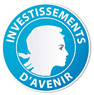 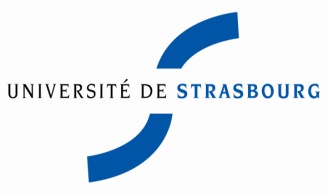 APPEL À PROJETS FORMATION IDEX 2016Parcours et Programmes d’ExcellenceOffre de formation 2018-2022 / Expérimentation & ProspectionDans le cadre de la mise en œuvre de son Initiative d’excellence (IDEX), l’Université de Strasbourg veut, à travers cet appel à projets, renforcer l’excellence de ses formations en soutenant des démarches proactives, d’expérimentation sur le thème de l’interdisciplinarité ou de prospection, en vue de la préparation de la prochaine offre de formation 2018-2022.Cet appel à projets est ouvert à toutes les composantes. Il doit permettre de soutenir des projets novateurs, créatifs, précurseurs dans une offre de formation rénovée, pour une durée d’un an, qui seront lancées opérationnellement à la rentrée 2016 ou en cours d’année universitaire 2016-2017. Les projets éligiblesCet appel vise à profiter des années 2016-2017 précédant la nouvelle offre de formation 2018-2022 pour expérimenter l’interdisciplinarité en lançant des projets innovants inter-composantes ou pour lancer des travaux prospectifs visant la rénovation de formations actuelles ou la création de nouvelles.Ces projets doivent répondre aux nouvelles demandes de compétences exprimées par les acteurs de la recherche et des autres secteurs économiques, compétences exigeant notamment transversalité et interdisciplinarité.Ces projets doivent bénéficier d’un fort soutien du/des directeur(s) des composante(s) impliquée(s). Les porteurs des projets peuvent bénéficier d’un accompagnement de l’Institut de Développement et d’Innovation Pédagogique (IDIP) pour soutenir la conception et la mise en œuvre de leurs projets et leur permettre ainsi d’atteindre leurs objectifs.Dossier de candidatureLes demandes de financement devront être effectuées au moyen du dossier téléchargeable depuis le site de l’université http://unistra.fr, dans la rubrique « IdEx » « AAP Formation IDEX 2016 ».Le dossier comporte un certain nombre d’informations pédagogiques indispensables : Formulaire projet OF 2018-2022 / Expérimentation & Prospection Soutien du/des directeur(s) de composante(s) impliquée(s) (courrier co-signé). Devis des équipements (le cas échéant ; à envoyer au plus tard à la MIA avant le   26.02.2016) Avis de la DUN pour les projets de dispositifs pédagogiques numériques (le cas échéant).FinancementLe financement accordé dans le cadre de cet appel à projets sera d’un montant de 7 000 à 50 000 euros pour l’ensemble du projet. Pour les projets prévoyant des investissements importants, celui-ci peut atteindre 100 000 euros.Les dépenses éligibles sont uniquement des dépenses pour la conception et la mise en place du projet et en aucun cas des dépenses de fonctionnement récurrentes. Le soutien financier venant de l’IDEX pourra par exemple inclure :des dépenses de personnel (à l’exclusion de tout emploi statutaire) nécessaires à la construction et la mise en place du projet ;des dépenses d’équipement et de matériels pédagogiques ;des dépenses de réalisation de produits ;des dépenses de mission (benchmarking ou recherche de partenaires), de séminaires de travail pour les équipes pédagogiques impliquées.Cet appel à projets s’inscrit dans le cadre du budget 2016 de l’IDEX, et portera donc sur les dépenses réalisables d’avril 2016 à mai 2017. Les financements ainsi obtenus seront donc soumis aux règles de suivi de l’IDEX.Procédure d’examen des projetsLa date limite de dépôt en ligne des projets est fixée au lundi 18 janvier 2016.Les dossiers de candidature sont à télécharger sur le site internet de l’Université de Strasbourg (rubrique « IdEx »/« Appels à projets Formation ») La procédure de saisie en ligne du dossier de candidature sera communiquée au plus tard le 4 décembre 2015, sachant que les rubriques seront identiques au dossier de candidature actuellement téléchargeable.La Mission Investissements d’avenir valide l’éligibilité des projets déposés ;Un groupe d’experts ad-hoc, composé d’experts internes et externes, examinent les projets éligibles, en plus des collégiums qui produisent un avis argumenté sur chaque projet et un classement. Ces retours d’évaluation sont transmis à la Commission ad-hoc de la CFVU ;la Commission ad-hoc de la CFVU élargie aux collégiums présélectionne les projets ; la CFVU décide de la sélection finale des projets et de leur financement.CalendrierLancement de l’appel à projets : 26 novembre 2015Date limite de dépôt des dossiers : 18 janvier 2016Evaluation : mi-janvier à fin février 2016Commission ad-hoc CFVU IdEx : début mars 2016Décisions de la CFVU : 22 mars 2016.